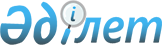 О внесении изменения в постановление акимата Житикаринского района от 26 марта 2019 года № 70 "Об утверждении государственного образовательного заказа на дошкольное воспитание и обучение, размера родительской платы на 2019 год"Постановление акимата Житикаринского района Костанайской области от 7 ноября 2019 года № 234. Зарегистрировано Департаментом юстиции Костанайской области 12 ноября 2019 года № 8745
      В соответствии с пунктом 2 статьи 31 Закона Республики Казахстан от 23 января 2001 года "О местном государственном управлении и самоуправлении в Республике Казахстан", подпунктом 8-1) пункта 4 статьи 6 Закона Республики Казахстан от 27 июля 2007 года "Об образовании", акимат Житикаринского района ПОСТАНОВЛЯЕТ:
      1. Внести в постановление акимата Житикаринского района "Об утверждении государственного образовательного заказа на дошкольное воспитание и обучение, размера родительской платы на 2019 год" от 26 марта 2019 года № 70 (опубликовано 8 апреля 2019 года в Эталонном контрольном банке нормативных правовых актов Республики Казахстан, зарегистрировано в Реестре государственной регистрации нормативных правовых актов под № 8316) следующее изменение:
      приложение к указанному постановлению изложить в новой редакции согласно приложению к настоящему постановлению.
      2. Государственному учреждению "Отдел образования акимата Житикаринского района" в установленном законодательством Республики Казахстан порядке обеспечить:
      1) государственную регистрацию настоящего постановления в территориальном органе юстиции;
      2) размещение настоящего постановления на интернет – ресурсе акимата Житикаринского района после его официального опубликования.
      3. Контроль за исполнением настоящего постановления возложить на курирующего заместителя акима района.
      4. Настоящее постановление вводится в действие по истечении десяти календарных дней после дня его первого официального опубликования. Государственный образовательный заказ на дошкольное воспитание и обучение, размер родительской платы в дошкольных организациях образования Житикаринского района на 2019 год
					© 2012. РГП на ПХВ «Институт законодательства и правовой информации Республики Казахстан» Министерства юстиции Республики Казахстан
				
      Аким района

А. Ибраев
Приложение
к постановлению акимата
от ____________ 2019 года
№ ___Приложение
к постановлению акимата
от 26 марта 2019 года
№ 70
№
Административно-территориальное расположение организаций дошкольного воспитания и обучения
Наименование организации дошкольного воспитания и обучения
Государственный образовательный заказ на дошкольное воспитание и обучение
Государственный образовательный заказ на дошкольное воспитание и обучение
Размер родительской платы в дошкольных организациях образования в месяц (тенге)
№
Административно-территориальное расположение организаций дошкольного воспитания и обучения
Наименование организации дошкольного воспитания и обучения
Количество воспитанников организаций дошкольного воспитания и обучения
Средняя стоимость расходов на одного воспитанника в дошкольных организациях образования в месяц (тенге)
Размер родительской платы в дошкольных организациях образования в месяц (тенге)
1
Город Житикара
Государственное коммунальное казенное предприятие "Детский сад "Қарлығаш" государственного учреждения "Аппарат акима города Житикары Житикаринского района"
150
22790
от 3 лет 10000
2
Город Житикара
Товарищество с ограниченной ответственностью "Дружба - 97"
150
22790
до 3 лет 8000

 

от 3 лет 10000
2
Город Житикара
Товарищество с ограниченной ответственностью "Дружба - 97"
15
35423
до 3 лет 8000

 

от 3 лет 10000
3
Город Житикара
Товарищество с ограниченной ответственностью "Юбилейное"
195
22790
до 3 лет 8000

 

от 3 лет 10000
4
Город Житикара
Товарищество с ограниченной ответственностью "КМ Бөбек"
95
26678
до 3 лет 8000

 

от 3 лет 10000
5
Город Житикара
Государственное коммунальное казенное предприятие "Ясли-сад "Балапан" государственного учреждения "Аппарат акима города Житикары Житикаринского района"
190
22790
до 3 лет 8000

 

от 3 лет 10000